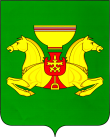 Об утверждении отчета о ходе реализации Муниципальной программы «Культура Аскизского района» за 2021 годВ соответствии с постановлением Администрации Аскизского района от 30.03.2021 г. № 234-п «Об утверждении Порядка разработки, утверждения, реализации и проведения оценки эффективности муниципальных программ», руководствуясь ст.ст. 35, 40 Устава муниципального образования Аскизский район от 20.12.2005 г., Администрация Аскизского района Республики Хакасия постановляет:1. Утвердить прилагаемый отчет о ходе реализации Муниципальной программы «Культура Аскизского района» за 2021 год.2. Начальнику Управления культуры администрации Аскизского района (К.В. Барашкова) продолжить работу по реализации Муниципальной программы «Культура Аскизского района».3. Направить настоящее постановление для опубликования в редакцию газеты «Аскизский труженик» и разместить на официальном сайте Администрации Аскизского района Республики Хакасия.Глава Администрации                                                                         А.В. ЧелтыгмашевПриложение кпостановлению АдминистрацииАскизского районаРеспублики Хакасияот 15.03.2022 № 164-пОтчет о ходе реализации Муниципальной программы «Культура Аскизского района» за 2021 год	В целях создания благоприятных условий для сохранения и развития культуры Аскизского района постановлением Администрации Аскизского района Республики Хакасия от 13.11. 2020 года № 866 – п утверждена Муниципальная программа «Культура Аскизского района» (далее Программа). В Программу внесены изменения постановлениями Администрации Аскизского района Республики Хакасия: от 30.12.2020 № 1038-п, от 12.03.2021 № 183-п, от 23.03.2021 № 211-п, от 24.06.2021 № 434-п, от 13.10.2021 № 756-п, от 31.12.2021 № 969-п.Основными задачами реализации Программы являются: - создание условий для повышения качества и разнообразия услуг, предоставляемых в сфере культуры и искусства, поддержка наиболее значимых проектов творческих коллективов района;- совершенствование музейной деятельности в целях улучшения условий для сохранения, изучения и популяризации культурных ценностей, хранящихся в фондах музея района;- повышение доступности и качества библиотечных услуг в районе; создание условий для улучшения доступа граждан к информационным и документальным ресурсам библиотек; формирование и обеспечение сохранности библиотечного фонда;- развитие системы дополнительного образования в сфере культуры и искусства.	Решение указанных задач осуществлялось в рамках реализации входящих в Программу подпрограмм с установленными целями и финансированием: «Развитие культуры и искусства Аскизского района», «Популяризация и развитие музейного дела в Аскизском районе», «Поддержка и развитие библиотечного обслуживания населения в Аскизском районе», «Сохранение и развитие дополнительного образования в сфере культуры и искусства в Аскизском районе»Объем финансирования за 2021 годПо разделу 0800 «Культура и кинематография» расходы произведены в сумме 63 762,10 тыс. рублей при плане 67 819,70 тыс. рублей (94,0%). По подразделу 0801 «Культура» расходы составили 62 751,60 тыс. рублей при плане 66 724,30 тыс. рублей (94%) в том числе:- содержание РЦКД – 11 697,80 тыс. рублей при плане 12 310,20 тыс. рублей (95%);- содержание музеев – 8 734,90 тыс. рублей при плане 9 357,30 тыс. рублей (93,3%);- содержание районной библиотеки – 19 820,70 тыс. рублей при плане 22 428,00 тыс. рублей (88,4%);- государственная поддержка отрасли культуры (в том числе софинансирование с федеральным бюджетом):приобретение передвижного многофункционального культурного центра (автоклуб) при плане 5 193,26 тыс. рублей (ФБ 4 678,55 тыс. рублей, РБ 462,71 тыс. рублей МБ 52,00 тыс. рублей) финансирование составило 5 193,20 тыс. рублей;капитальный ремонт Аскизской ДШИ при плане 761,34 тыс. рублей (в том числе ФБ 685,80 тыс. рублей, РБ 67,83 тыс. рублей, МБ 7,71 тыс. рублей) финансирование составило 761,30 тыс. рублей;государственная поддержка лучшим сельским учреждениям культуры при плане 204,30 тыс. рублей (в том числе ФБ 200,00 тыс. рублей, РБ 2,02 тыс. рублей, МБ 2,28 тыс. рублей) финансирование составило 204,00 тыс. рублей;- государственная поддержка отрасли культуры за счет средств резервного фонда Правительства Российской Федерации (в том числе софинансирование с федеральным бюджетом) (комплектование книжного фонда) при плане 258,90 тыс. рублей (ФБ 233,23 тыс. рублей, РБ 23,07 тыс. рублей, МБ 2,60 тыс. рублей) профинансировано 258,90 тыс. рублей;- мероприятия по укреплению материально-технической базы муниципальных учреждений культуры при плане 1 010,20 тыс. рублей финансирование 1 010,10 тыс. рублей;- мероприятия по поддержке и развитию культуры, искусства, кинематографии, средств массовой информации и архивного дела – 15 070,70 тыс. рублей (трансферты поселениям на ПСД Есинский с/с 971,1 тыс. рублей, Балыксинский сс 700,0 тыс. рублей, Усть Камыштинский с/с 897,9 тыс. рублей, на кап. рем. Есинский с/с - 3 500,0 тыс. рублей, У-Камыштинский с/с – 4 154,8 тыс. рублей, Бирикчульский с/с – 1 562,8 тыс. рублей, 2 821,7 тыс. рублей приобретение кресел, 462,4 тыс. рублей приобретение строит-х материалов ремонт полов в зрительном зале) при плане 15 200,80 тыс. рублей;По подразделу 0804 «Другие вопросы в области культуры и кинематографии» расходы произведены в сумме 1 010,50 тыс. рублей при плане 1 095,4 тыс. рублей (92,2%) из них:- мероприятия по поддержке и развитию культуры, искусства, кинематографии, средств массовой информации и архивного дела – (в том числе: Районный конкурс патриот. песни «Виктория»-25,00; Районный праздник «Чыл Пазы» - 50,9; День работников культуры -80,00; Юбилейное собрание членов ассоциации «Совет МО РХ» -108,80; День победы -180,00; приобретение мемориальных плит, альбомов воинам ВОВ -96,80, Конкурс чтецов -5,00; Своя игра - 5,00; Своя игра для работников Администрации -5,00; Районный конкурс посвященный Дню поэзии и году хакасского языка -10,00; Проведение конкурса «Айран сузы» -30,00; мероприятия в рамках Недели детской и юношеской книги, посвященной году хакасского языка, вечер сатиры и юмора – 18,00; Конкурс Юные созвездия -35,00, Уртун той 30,00; Своя игра – 5,00; Своя игра среди обучающихся школ Аскизского района – 5,0; Приобретение керамогранита для работ на мемориальном комплексе – 81,0; Краеведческий конкурс «Наши герои-защитники отечества» - 5,0; Проведение новогодних мероприятий – 235,0).По разделу «Образование»:- дополнительное образование детей – расходы составили 52 404,6 тыс. рублей, при плане 53 683,8 тыс. рублей. (97,6 %).Информация о реализации муниципальной программы «Культура Аскизского района»ОТЧЕТ об оценке эффективности реализации муниципальной программы «Культура Аскизского района» за 2021 годОценка эффективности Муниципальной программы:1) Подпрограмма «Развитие культуры и искусства Аскизского района»Оценка достижения планового значения целевого индикатора:1) О1 = 1,012) О2 = 1,013) О3 = 34) О4 = 15) О5 = 1Уровень достигнутых значений целевых индикаторов по подпрограмме:Уо = 1,4Коэффициент Финансового обеспечения подпрограммы:Иб = 0,97Оценка эффективности реализации подпрограммы:Эп = 1,42) Подпрограмма «Популяризация и развитие музейного дела в Аскизском районе»Оценка достижения планового значения целевого индикатора:1) О1 = 1,62) О2 = 13) О3 = 1,2Уровень достигнутых значений целевых индикаторов по подпрограмме:Уо = 1,27Коэффициент Финансового обеспечения подпрограммы:Иб = 0,93Оценка эффективности реализации подпрограммы:Эп = 1,363) Подпрограмма «Поддержка и развитие библиотечного обслуживания населения в Аскизском районе»Оценка достижения планового значения целевого индикатора:1) О1 = 12) О2 = 23) О3 = 1,13Уровень достигнутых значений целевых индикаторов по подпрограмме:Уо = 1,37Коэффициент Финансового обеспечения подпрограммы:Иб = 0,88Оценка эффективности реализации подпрограммы:Эп = 1,564) Подпрограмма «Сохранение и развитие дополнительного образования в сфере культуры и искусства в Аскизском районе»Оценка достижения планового значения целевого индикатора:1) О1 = 12) О2 = 1Уровень достигнутых значений целевых индикаторов по подпрограмме:Уо = 1Коэффициент Финансового обеспечения подпрограммы:Иб = 0,97Оценка эффективности реализации подпрограммы:Эп = 1Общая оценка эффективности реализации Муниципальной программы «Культура Аскизского района»Оценка достижения планового значения целевого индикатора:1) О1 = 12) О2 = 13) О3 = 1,3Уровень достигнутых значений целевых индикаторов по подпрограмме:Уо = 1,1Коэффициент Финансового обеспечения подпрограммы:Иб = 0,95Оценка эффективности реализации подпрограммы:Эп = 1,16Начальник Управления культуры                                                                               К.В. БарашковаРОССИЙСКАЯ ФЕДЕРАЦИЯАДМИНИСТРАЦИЯАСКИЗСКОГО РАЙОНА РЕСПУБЛИКИ ХАКАСИЯРОССИЙСКАЯ ФЕДЕРАЦИЯАДМИНИСТРАЦИЯАСКИЗСКОГО РАЙОНА РЕСПУБЛИКИ ХАКАСИЯРОССИЙСКАЯ ФЕДЕРАЦИЯАДМИНИСТРАЦИЯАСКИЗСКОГО РАЙОНА РЕСПУБЛИКИ ХАКАСИЯРОССИЙСКАЯ ФЕДЕРАЦИЯАДМИНИСТРАЦИЯАСКИЗСКОГО РАЙОНА РЕСПУБЛИКИ ХАКАСИЯРОССИЯ ФЕДЕРАЦИЯЗЫХАКАС РЕСПУБЛИКАЗЫНЫҢАСХЫС АЙМАFЫНЫҢУСТАF-ПАСТААРОССИЯ ФЕДЕРАЦИЯЗЫХАКАС РЕСПУБЛИКАЗЫНЫҢАСХЫС АЙМАFЫНЫҢУСТАF-ПАСТААРОССИЯ ФЕДЕРАЦИЯЗЫХАКАС РЕСПУБЛИКАЗЫНЫҢАСХЫС АЙМАFЫНЫҢУСТАF-ПАСТААРОССИЯ ФЕДЕРАЦИЯЗЫХАКАС РЕСПУБЛИКАЗЫНЫҢАСХЫС АЙМАFЫНЫҢУСТАF-ПАСТААПОСТАНОВЛЕНИЕПОСТАНОВЛЕНИЕПОСТАНОВЛЕНИЕПОСТАНОВЛЕНИЕот 15.03.2022     с. Аскиз     с. Аскиз     с. Аскиз     с. Аскиз                 № 164-п                 № 164-пНаименование основного мероприятия, показателяПлан(тыс. рублей)Факт(тыс. рублей)Процент выполнения, оценка результатов (+ или -)Примечания (причины частичного или полного неисполнения каких-либо основных мероприятий программы, показателей результативности)«Развитие культуры и искусства Аскизского района»«Развитие культуры и искусства Аскизского района»«Развитие культуры и искусства Аскизского района»«Развитие культуры и искусства Аскизского района»«Развитие культуры и искусства Аскизского района»1. Улучшение материально-технической базы Управления культуры и подведомственных учреждений5193,265193,201002. Проведение культурно – массовых мероприятий, выставок962,4892,592,73. Обеспечение деятельности подведомственных учреждений (в сфере культуры и кинематографии (муниципальное задание: зарплата, начисление на заработную плату, услуги связи, коммунальные услуги, приобретение материальных запасов, приобретение основных средств, содержание имущества учреждения, транспортные расходы, прочие услуги)12310,211697,895,04. Осуществление отдельных государственных полномочий в сфере социальной поддержки работников муниципальных организаций культуры, работающих и проживающих в сельских населенных пунктах, поселках городского типа108,046,042,65. Иные межбюджетные трансферты на разработку, согласование и утверждение проектно-сметной документации на капитальный ремонт и строительство культурно-досуговых учреждений поселений Аскизского района2609,52609,51006. Иные межбюджетные трансферты на капитальный ремонт культурно-досуговых учреждений поселений Аскизского района9177,209177,101007. Укрепление материально-технической базы муниципальных учреждений культуры, приобретение театральных кресел3414,103284,1096,2Итого33774,6632900,297,4ПоказателиПоказателиПоказателиПоказателиПоказателиПоказатель 1 «Увеличение количества посещений культурно-досуговых мероприятий в учреждениях культуры района», человек:243275245075+Показатель 2 «Увеличение количества мероприятий в досуговых учреждениях культуры Аскизского района», единиц:27802810+Показатель 3 «Увеличение созданных (реконструированных) и капитально отремонтированных объектов организаций культуры»13+Показатель 4 «Приобретены передвижные многофункциональные культурные центры (автоклубы) для обслуживания сельского населения Российской Федерации), единиц:11+Показатель 5 «Оказана государственная поддержка лучшим сельским учреждениям культуры», единиц22+«Популяризация и развитие музейного дела в Аскизском районе»«Популяризация и развитие музейного дела в Аскизском районе»«Популяризация и развитие музейного дела в Аскизском районе»«Популяризация и развитие музейного дела в Аскизском районе»«Популяризация и развитие музейного дела в Аскизском районе»1. Мероприятия по поддержке и развитию музейного дела806581,22. Осуществление отдельных государственных полномочий в сфере социальной поддержки работников муниципальных организаций культуры, работающих и проживающих в сельских населенных пунктах, поселках городского типа10038,738,73. Обеспечение деятельности подведомственных учреждений (музеи: муниципальное задание: зарплата, начисление на заработную плату, услуги связи, коммунальные услуги, приобретение материальных запасов, приобретение основных средств, содержание имущества учреждения, транспортные расходы, прочие услуги)9357,308734,9093,34. Улучшение материально-технической базы музеев Аскизского района1010,21010,11005. Государственная поддержка лучшим сельским учреждениям культуры102,15102,0099,9Итого10649,659950,793,4ПоказателиПоказателиПоказателиПоказателиПоказателиПоказатель 1 «Увеличение числа посещаемости муниципальных музейных учреждений», человек:150240+Показатель 2.2 «Посещаемость муниципальных музейных учреждений (на одного жителя в год)», посещений0,60,6+Показатель 3 «Увеличение количества экскурсий, проводимых музеями», единиц1012+«Поддержка и развитие библиотечного обслуживания населения в Аскизском районе»«Поддержка и развитие библиотечного обслуживания населения в Аскизском районе»«Поддержка и развитие библиотечного обслуживания населения в Аскизском районе»«Поддержка и развитие библиотечного обслуживания населения в Аскизском районе»«Поддержка и развитие библиотечного обслуживания населения в Аскизском районе»1. Мероприятия по поддержке и развитию библиотек18,018,01002. Обеспечение деятельности подведомственных учреждений (библиотеки: муниципальное задание: зарплата, начисление на заработную плату, услуги связи, коммунальные услуги, приобретение материальных запасов, приобретение основных средств, содержание имущества учреждения, прочие услуги)22428,019820,788,43. Осуществление отдельных государственных полномочий в сфере социальной поддержки работников муниципальных организаций культуры, работающих и проживающих в сельских населенных пунктах, поселках городского типа445,0338,075,94. Государственная поддержка лучшим сельским учреждениям культуры102,15102,0099,95. Государственная поддержка отрасли культуры за счет средств резервного фонда Правительства Российской Федерации (в том числе софинансирование с федеральным бюджетом)258,9258,9100Итого23252,0520537,688,3ПоказателиПоказателиПоказателиПоказателиПоказателиПоказатель 1 «Увеличение количества числа читателей, человек:1902519080+Показатель 2 «Выпуск информационно-библиографических и краеведческих изданий»12+Показатель 3 «Пополнение фондов библиотек, в том числе детской и отраслевой литературой, к общему объему имеющихся фондов», экземпляров:424480+«Сохранение и развитие дополнительного образования в сфере культуры и искусства в Аскизском районе»«Сохранение и развитие дополнительного образования в сфере культуры и искусства в Аскизском районе»«Сохранение и развитие дополнительного образования в сфере культуры и искусства в Аскизском районе»«Сохранение и развитие дополнительного образования в сфере культуры и искусства в Аскизском районе»«Сохранение и развитие дополнительного образования в сфере культуры и искусства в Аскизском районе»1. Обеспечение деятельности подведомственных учреждений (организация дополнительного образования детей: муниципальное задание: зарплата, начисление на заработную плату, услуги связи, коммунальные услуги, приобретение материальных запасов, приобретение основных средств, содержание имущества учреждения, транспортные расходы, прочие услуги)52401,151121,997,62. Реализация мероприятий по модернизации региональных и муниципальных детских школ искусств по видам искусств761,34761,31003. Проведение мероприятий35,035,01004. Проведение мероприятий по капитальному ремонту муниципальных школ искусств1282,71282,7100Итого54480,1453200,997,7ПоказателиПоказателиПоказателиПоказателиПоказателиПоказатель 1 «Реконструированы и (или) капитально отремонтированы региональные и муниципальные детские школы искусств по видам искусств», единиц.11+Показатель 2 «Увеличение количества мероприятий, направленных на повышение уровня профессионального мастерства педагогических работников и исполнительского уровня обучающихся», единиц:11+НаименованиеЕдиница измеренияЗначение целевого показателяЗначение целевого показателяОценка в баллахутверждено в муниципальной программе достигнутоМуниципальная программа «Культура Аскизского района»Муниципальная программа «Культура Аскизского района»Муниципальная программа «Культура Аскизского района»Муниципальная программа «Культура Аскизского района»Муниципальная программа «Культура Аскизского района»Показатель 1 ««Уровень удовлетворения качеством предоставляемых услуг в сфере культуры на территории Аскизского района (качеством культурного обслуживания)», процентов%81811Показатель 2 «Увеличение количества посетителей музеев и библиотек Аскизского района» (по сравнению с предыдущими годами), человекчел.150015001Показатель 3 «Увеличение числа лауреатов районных, республиканских и всероссийских конкурсов из числа учащихся детских музыкальных, художественных школ и школ искусств», человекчел.681,3Сводная оценкаxxx1,1Подпрограмма «Развитие культуры и искусства Аскизского района»Подпрограмма «Развитие культуры и искусства Аскизского района»Подпрограмма «Развитие культуры и искусства Аскизского района»Подпрограмма «Развитие культуры и искусства Аскизского района»Подпрограмма «Развитие культуры и искусства Аскизского района»Показатель 1 «Увеличение количества посещений культурно-досуговых мероприятий в учреждениях культуры района», человек:чел.2432752450751,01Показатель 2 «Увеличение количества мероприятий в досуговых учреждениях культуры Аскизского района», единиц:ед.278028101,01Показатель 3 «Увеличение созданных (реконструированных) и капитально отремонтированных объектов организаций культуры»ед.133Показатель 4 «Приобретены передвижные многофункциональные культурные центры (автоклубы) для обслуживания сельского населения Российской Федерации), единиц:ед.111Показатель 5 «Оказана государственная поддержка лучшим сельским учреждениям культуры», единиц:ед.221Сводная оценка по подпрограммеxxx1,4Подпрограмма «Популяризация и развитие музейного дела в Аскизском районе»Подпрограмма «Популяризация и развитие музейного дела в Аскизском районе»Подпрограмма «Популяризация и развитие музейного дела в Аскизском районе»Подпрограмма «Популяризация и развитие музейного дела в Аскизском районе»Подпрограмма «Популяризация и развитие музейного дела в Аскизском районе»Показатель 1 «Увеличение числа посещаемости муниципальных музейных учреждений», человек:чел.1502401,6Показатель 2 «Посещаемость муниципальных музейных учреждений (на одного жителя в год)», посещенийчел.0,60,61Показатель 3 «Увеличение количества экскурсий, проводимых музеями», единицед.10121,2Сводная оценка по подпрограммеxxx1,27Подпрограмма «Поддержка и развитие библиотечного обслуживания населения в Аскизском районе»Подпрограмма «Поддержка и развитие библиотечного обслуживания населения в Аскизском районе»Подпрограмма «Поддержка и развитие библиотечного обслуживания населения в Аскизском районе»Подпрограмма «Поддержка и развитие библиотечного обслуживания населения в Аскизском районе»Подпрограмма «Поддержка и развитие библиотечного обслуживания населения в Аскизском районе»Показатель 1 «Увеличение количества числа читателей, человек:чел.19025190801Показатель 2 «Выпуск информационно-библиографических и краеведческих изданий»ед.122Показатель 3 «Пополнение фондов библиотек, в том числе детской и отраслевой литературой, к общему объему имеющихся фондов», экземпляровед.4244801,13Сводная оценка по подпрограммеxxx1,37Подпрограмма «Сохранение и развитие дополнительного образования в сфере культуры и искусства в Аскизском районе»Подпрограмма «Сохранение и развитие дополнительного образования в сфере культуры и искусства в Аскизском районе»Подпрограмма «Сохранение и развитие дополнительного образования в сфере культуры и искусства в Аскизском районе»Подпрограмма «Сохранение и развитие дополнительного образования в сфере культуры и искусства в Аскизском районе»Подпрограмма «Сохранение и развитие дополнительного образования в сфере культуры и искусства в Аскизском районе»Показатель 1 «Реконструированы и (или) капитально отремонтированы региональные и муниципальные детские школы искусств по видам искусств», единиц.ед.111Показатель 2 «Увеличение количества мероприятий, направленных на повышение уровня профессионального мастерства педагогических работников и исполнительского уровня обучающихся», единиц:ед.111Сводная оценка по подпрограммеxxx1